 Suparna  Rahman Tuchy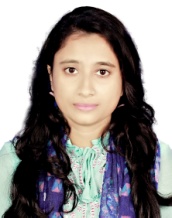 Address: House no:125/4,Ward no: 09,  Village: Enayetpur,Ashulia, Savar, Dhaka-1344Email : tuchy.iht21@gmail.com  Phone: +8801821-625497  (WhatsApp)CAREER OBJECTIVE To secure a position with a well established organization with a stable environment that  will lead to a lasting relationship in the field of HealthCare. To obtain a position that will enable the use of my skills and creativity and ability to work well with people. WORK EXPERIENCEMedical Technologist (August,2017-May,2018)- Bagerhat Diabetics Hospital, Bagerhat.             Achievement :  -  Organized two successful Diabetes camps (about 150  people in each).                                                            -  Managed 80 patients daily. Medical Technologist (as a Volunteer) (July,2016- July,2017, 2020)- Bagerhat Sadar Hospital, Bagerhat.                                                                                                                                     Achievement :  - Participated in three camps .    - Gained Knowledge  of laboratory tests and equipments use with Microscope.        - Worked hard with pressure and solved rare case.EDUCATIONB.Sc (Honors) in Biochemistry and Molecular Biology                - Gono Bishwabidyalay, Savar, Dhaka.              - Passing year   : 2018- current 4th year              - Result             : CGPA - 3.87 (current)Diploma in Medical Technology (Laboratory Medicine)              - Institute of Health Technology (IHT), Barisal.              - Board              : State Medical Faculty of Bangladesh (SMF)              - Passing year   : 2016              - Grade              : PassedSecondary School Certificate (SSC)              - Attaka Keramat Ali Secondary School, Fakirhat, Bagerhat.             - Group               : Science             - Passing year     : 2012             - Grade                : GPA - 4.13   THESISRunningTRAINING1(one) day training course on Decoding Delta Varient completed from The Faculty of Health  Sciene, Gono Bishwabidyalay (20/11/2021). 1 (one) day Online course on CoronaVirus Disease (Covid-19) completed from Directorate  General of  Health Services and offered through MuktoPaath (29/03/2020).  6 (six) months Diploma in Computer Science and ICT completed from ‘Institute of ICT’ under SIT-Foundation,Bogra (01/07/2017 – 30/12/2017).4 (four) months Field Training completed from SHAR-E-BANGLA MEDICAL COLLEGE     AND HOSPITAL, BARISAL (07/06/2015 – 27/09/2015). 2 (two) months ICT Essentials Training Course completed from Basic ICT Skill Transfer up to Upazila Level Project (10/05/2014 - 25/06/2014).VOLUNTEER   EXPERIENCEVice-President (2021-Current)- Gono Bishwabidyalay Photographic Society (GBPS).Campus Correspondent (2021-2022)- The Campus Today   Campus News Portal of BangladeshExecutive Member (2020-2021) -  Gono Bishwabidyalay Journaist Association (GBJA).Volunteer (2018-2019)- Dr. Edric Bekar Blood Foundation (Dr.EBBF), Savar, Dhaka.INTERESTSocial work, Research, Travelling, Photography, Bi-Cycle Riding, Sports (Cricket) .                                                                                                                                              SKILLSCommunicationLeadership and TeamworkHospital LaboratoryWork under pressure with great effort.Language : Bengali (Mother Tongue) and English, Sign language..Computer : MS Word, Excel  and Power Point.SONAL INFORMATION                                                                                                                                                                                                                                           Permanent Address   :  House: 440/05,                                      Village: Kashimpur,                                      Post: Kashimpur Bazar- 9300,                                      Upzila: Bagerhat Sadar,                                      District: Bagerhat.Blood Group               : O+ Religion                      : IslamMarital Status             : SingleNationality                  : BangladeshiNID Card Number     : 4653346538Passport Number        :REFERENCE01. Dr. SK Abdul Mannan      Consultant of Diabetes      Bagerhat Diabetes Hospital, Bagerhat.      Phone: 0199334511002. Dr. Fuad Hossain       Assistant Professor and Head of Department       Biochemistry and Molecular Biology, Gono Bishwabidyalay.       E-Mail  : fuadhossain777@gmail.com       Phone  : 01979864011